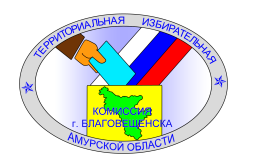 ИЗБИРАТЕЛЬНАЯ КОМИССИЯ МУНИЦИПАЛЬНОГО ОБРАЗОВАНИЯ ГОРОДА БЕЛОГОРСКРЕШЕНИЕ 20 июня 2017 года                                                                  № 14/33-7                             О возложении полномочий окружных избирательных комиссий по выборам депутатов Белогорского городского Совета народных депутатов седьмого созыва на избирательную комиссию муниципального образования города Белогорск                В соответствии с пунктом 1 статьи 25 Федерального закона «Об основных гарантиях избирательных прав и права на участие в референдуме граждан Российской Федерации», частью 2 статьи 19, Закона Амурской области «О выборах представительных органов и глав муниципальных образований в Амурской области», руководствуясь решением Белогорского Совета народных депутатов № 69/1 от 1 февраля 2013 года « Об утверждении схемы образования избирательных округов по выборам депутатов Белогорского городского Совета народных депутатов», избирательная комиссия муниципального образования города Белогорскр е ш и л а:1. Возложить полномочия семи окружных избирательных комиссий  избирательных округов №№ 1 – 7, по выборам депутатов Белогорского городского Совета народных депутатов седьмого созыва, на избирательную комиссию муниципального образования города Белогорск.2. При приеме документов от избирательных объединений и кандидатов в депутаты Белогорского городского Совета народных депутатов использовать печать  избирательной комиссии муниципального образования города Белогорск.3. Направить данное постановление в участковые избирательные комиссии города Белогорск.4. Опубликовать настоящее постановление в  газете «Белогорский вестник»Председатель избирательной комиссии муниципального образования города Белогорск                 Л.М. ЛогвиновскийСекретарь избирательной комиссии муниципального образования города Белогорск                           Т.С. Семенова